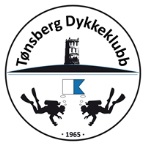 Søknad om klubbtur med overnatting:Sendes: tonsbergdykk@gmail.comNavn på søker, turleder :_________________________________________Dato for søknad: _______________________________________________Tidsrom: ______________________________________________________Hvor går turen:_________________________________________________Hvor mange kan delta:___________________________________________Krav om ferdighetsnivå på deltagere (dersom turen krever spesielle sertifikater, dybder osv):___________________________________________________________________________Planlagte aktiviteter/dykkemål:__________________________________________________Ferdig utarbeidet invitasjon til turen:__Se eget oppsett_____________Kostnadsramme:____________________________________________Transport:______________________________________________________Ansvarlig dykkeleder og båtfører:____________________________________Mal for søknad og invitasjon ligger på klubbens nettside, www.tbgdykk.no